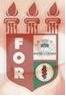 PLANILHA PARA CADASTROS DE LIVROS  BIBLIOTECA MARIA APARECIDA POURCHET CAMPOS        Classificação:                                         Código:	  Cutter:                                                        Data: Turma 2014Autor(s): Queiroz, Gabriela Ferreira de Pontes                Costa, Manuella Bezerra de OliveiraTitulo:  Conhecimento dos cirurgiões-dentistas em relação ao uso de dentifrícios branqueadores associado ao clareamento dentalOrientador(a): Profª. Patricia Morgana Hordonho SantilloCoorientador(a): Edição:  1ª        Editora  Ed. Do Autor     Local:  Recife    Ano:  2014  Páginas:  48Notas:  TCC – 1ª Turma graduação - 2014